https://www.persil.com/uk/dirt-is-good/national-geographic/how-to-make-a-water-clock.html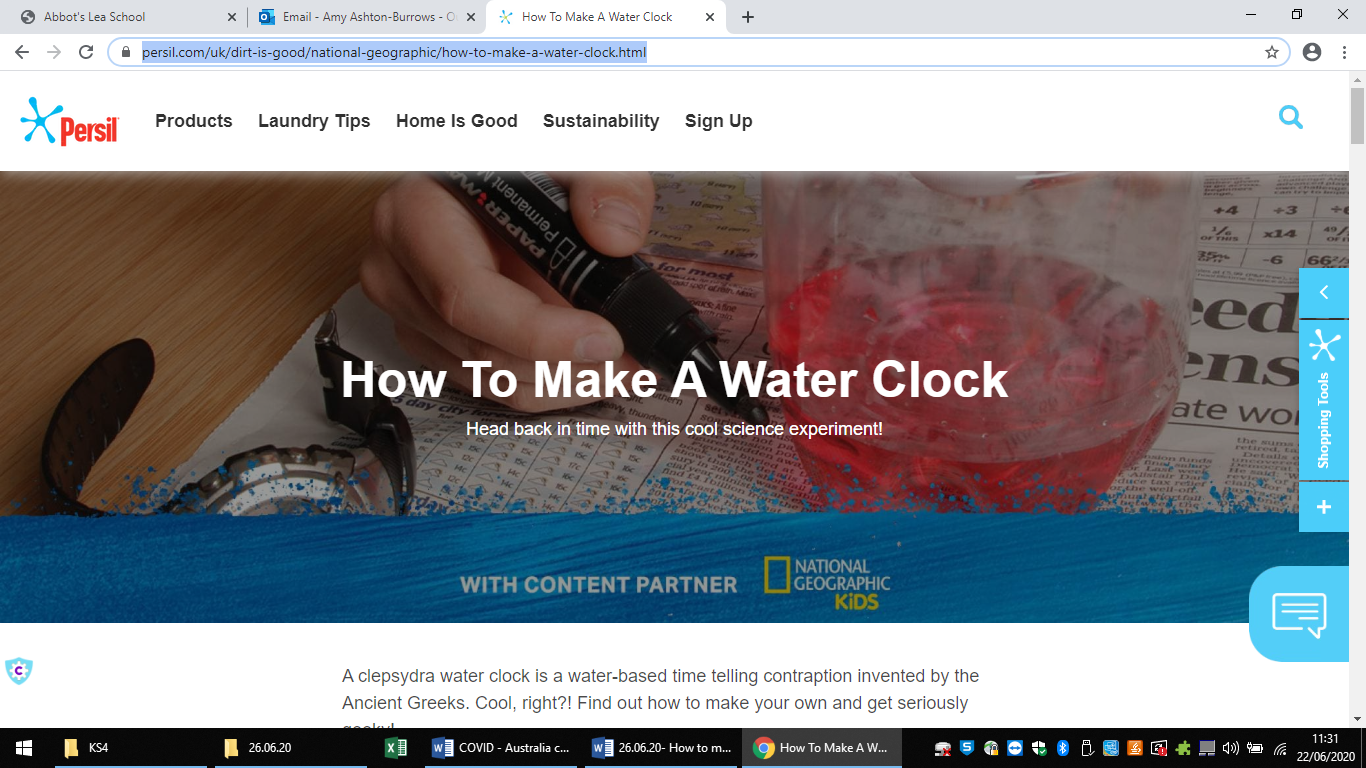 